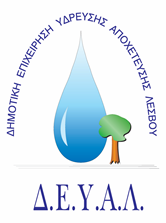 ΔΙΑΔΗΜΟΤΙΚΗ ΕΠΙΧΕΙΡΗΣΗ                                                           Ημερομηνία: 02-12-2020ΥΔΡΕΥΣΗΣ ΑΠΟΧΕΤΕΥΣΗΣ                                             ΛΕΣΒΟΥ                                                                                                          Προς                                                                                                          Δ.Ε.Υ.Α. ΛέσβουΕΝΔΕΙΚΤΙΚΟΣ  ΠΡΟΥΠΟΛΟΓΙΣΜΟΣ	Προς Υπογραφή Προσφέροντος ή Εκπροσώπου του……………………………………………………… Όνομα υπογράφοντος……………………………………………….Αρ. Δελτίου Ταυτότητας/ΔιαβατηρίουΥπογράφοντος………………………………………………..Ιδιότητα υπογράφοντος……………………………………………… ΘΕΜΑ:  Προμήθεια υλικών Ύδρευσης για τις ανάγκες των Δ.Ε. Ερεσού & Καλλονής της ΔΕΥΑ Λέσβου.Αρ. πρωτ.:     13759 /02-12-2020Α/ΑΠΟΣΟΤΗΤΑΠΕΡΙΓΡΑΦΗΤΙΜΗ ΜΟΝ. ΚΟΣΤΟΣ1500ΜΑΣΤΟΣ  1/2” ΓΑΛΒ. 0,35175,00210ΣΥΣΤΟΛΗ 1 1/2” X1/2” ΑΜΕΡ. ΓΑΛΒ.2,2022,00320ΣΥΣΤΟΛΗ 1 1/2” X 1 1/4” ΑΜΕΡ. ΓΑΛΒ2,7555,00410ΦΛΑΝΤΖΑ ΤΥΦΛΗ DN80 3”10,50105,005500ΒΑΝΑ 1/2” (ΤΥΠΟΥ ΚΙΜ)4,472.235,00ΚΑΘΑΡΗ ΑΞΙΑΚΑΘΑΡΗ ΑΞΙΑΚΑΘΑΡΗ ΑΞΙΑΚΑΘΑΡΗ ΑΞΙΑ2.592,00ΦΠΑ 17%ΦΠΑ 17%ΦΠΑ 17%ΦΠΑ 17%440,64ΣΥΝΟΛΟΣΥΝΟΛΟΣΥΝΟΛΟΣΥΝΟΛΟ3.032,64